תקנות רבן יוחנן בן זכאי על נטילת לולב ועל יום הנףרבן יוחנן בן זכאי חי בדור החורבן ותיקן תקנות זכר למקדש. במשנתנו שתי תקנות:הראשונה – נטילת לולב: כשבית המקדש היה קיים נטלו לולב במקדש שבעה ימים, ומחוצה לו רק ביום הראשון. רבן יוחנן בן זכאי תיקן ליטול לולב במשך כל שבעת הימים, זכר למקדש.השנייה – אכילת תבואת השנה החדשה: בבית המקדש הקריבו את העומר ביום ט"ז בניסן ולאחר מכן היה מותר לאכול מהתבואה החדשה שצמחה באותה שנה. משחרב המקדש היה ניתן לאכול מהתבואה החדשה כבר מהבוקר של ט"ז בניסן (כי אין קרבן). רבן יוחנן בן זכאי תיקן לא לאכול מהתבואה החדשה במשך כל יום ט"ז בניסן, מחשש שכאשר יבנה המקדש יבואו לאכול את התבואה החדשה כבר מהבוקר ולא יזכרו שמותר לאוכלה רק אחרי הקרבת קרבן העומר.  משך הוראה מומלץ: שיעור אחדנוסח המשנהבָּרִאשׁוֹנָה הָיָה לוּלָב נִטָּל בַּמִּקְדָּשׁ שִׁבְעָה,
וּבַמְּדִינָה יוֹם אֶחָד.
מִשֶּׁחָרַב בֵּית הַמִּקְדָּשׁ,הִתְקִין רַבָּן יוֹחָנָן בֶּן זַכַּאי
שֶׁיְּהֵא לוּלָב נִטָּל בַּמְּדִינָה שִׁבְעָה – זֵכֶר לַמִּקְדָּשׁ,
וְשֶׁיְּהֵא יוֹם הֶנֶף כֻּלּוֹ אָסוּר.תוכןבראשונה... משחרב... זכר למקדשרבן יוחנן בן זכאי חי בדור שראה את חורבן בית המקדש השני. רבן יוחנן חשש שיחלפו שנים והעם לא יזכור את בית המקדש, או לא ידע הלכות שקשורות אליו ולא ידע כיצד להתנהג כשיבנה בית המקדש השלישי. לכן הוא תיקן מספר תקנות שנועדו להזכיר לעם את המקדש. במשנה זו שתי תקנות. הראשונה קשורה למספר הימים בהם נוטלים לולב: מהתורה יש מצווה ליטול את הלולב רק ביום הראשון של חג הסוכות ("ולקחתם לכם ביום הראשון..."). בבית המקדש נטלו את הלולב שבעה ימים ("ושמחתם לפני ה' אלוהיכם שבעת ימים"). כזיכרון למצווה שנהגה במקדש, התקין רבן יוחנן בן זכאי שייטלו את הלולב בכל העולם כל שבעת ימי החג. ביחידה התלמידים מתבקשים לכתוב כמה ימים נטלו לולב במקדש וכמה ימים מחוצה לו, כמה ימים נוטלים את הלולב לאחר חורבן הבית ותקנת רבי יוחנן בן זכאי (משימה 2).מנחת העומר ואיסור חדשמצווה מן התורה להקריב מנחה מראשית השעורים ממחרת החג הראשון של פסח, ב-ט"ז בניסן. רק לאחר שהוקרבה מנחת העומר היה מותר לאכול מן התבואה החדשה שגדלה באותה שנה. עד אז היה אסור לאכול את התבואה החדשה. איסור זה נקרא: "איסור חדש".יום הנפת העומר – ט"ז בניסן – נקרא במשנה יום הנף. כאשר בית המקדש חרב, מותר מן התורה לאכול מהתבואה החדשה מתחילת יום ט"ז בניסן (אין צורך לחכות להקרבת העומר, כיוון שאין בית מקדש), אך רבן יוחנן בו זכאי תיקן תקנה לא לאכול מהתבואה החדשה כל אותו היום. רבן יוחנן בן זכאי חשש שכאשר ייבנה בית המקדש אנשים ישכחו שאי אפשר לאכול את התבואה עד להקרבת מנחת העומר, לכן הוא קבע שכל היום יהיה אסור באכילה מהתבואה החדשה.ביחידה התלמידים ילמדו ויגדירו מהי מנחת העומר ומהו איסור "חדש" (משימה 3). כמו כן הם יבחינו בין שני סוגי תקנות שתיקן רבי יוחנן בן זכאי (משימה 4).מיומנותהבחנה בין טעמים שונים של תקנות (משימה 1 , 4)יש לעזור לתלמידים להבחין בין התקנה הראשונה שתוקנה כזכר למקדש, לבין התקנה השנייה שתוקנה כדי שלא יטעו כאשר יבנה המקדש.שאילת שאלות על מילים או על מושגים שאינם מוכרים (בפתיחה ליחידה + משימה 5)לאחר לימוד היחידה התלמידים יכירו את המושגים החדשים וידעו כיצד לפרש את המשנה, בעיקר בחלק השני, ששפתו פחות ברורה. לדוגמא: מהו יום הנף? למה הכוונה "כולו אסור"? ועוד. משמעותמשנה זו מזמנת לנו לימוד על מצוות נוספות שתוקנו "זכר למקדש". התקנות הללו נועדו לעורר אצלנו את זיכרון המקדש ואת הרצון שיבנה במהרה בימינו. בין המצוות שתוקנו זכר למקדש יש את התקנה ליטול לולב שבעה ימים כמו בבית המקדש, ולא רק יום אחד כפי שהיה נהוג, לכרוך יחד מצה ומרור בליל הסדר, לספור את ספירת העומר, לקיים שמחת בית השואבה, לקיים מעמד זכר למעמד "הקהל" ועוד. ביחידה זו נבקש מהתלמידים להתאים בין חגי השנה למצוות שתוקנו כ"זכר למקדש" (משימה 6).מטרותהישג לשון חכמים: התלמיד יכיר את המושגים 'זכר למקדש' ו'יום הנף'.הישג תושב"ע: התלמיד ידע מהי מנחת העומר, מהו איסור 'חדש' ואת טעם התקנות.הישג הבנה ופרשנות: התלמיד יבין מהן התקנות שתיקן רבי יוחנן בן זכאי, ומה טעם התקנות.הישג תוכן: התלמיד ידע מהי מצוות העומר ויגדיר את מושג התוכן "יום הנף".הישג תורת חיים: התלמיד יכיר בחשיבות זיכרון המקדש וההכנה לבנייתו בימינו.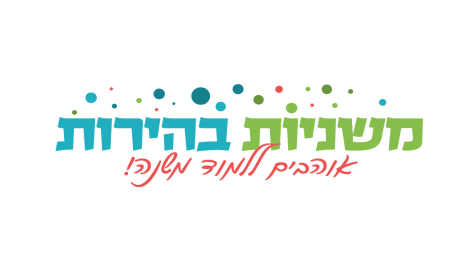 